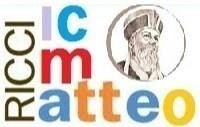 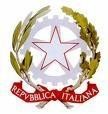 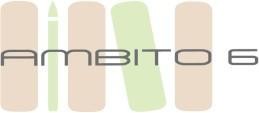  Ministero dell’Istruzione e del Merito 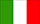 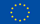 ISTITUTO COMPRENSIVO MATTEO RICCIScuola dell’Infanzia, Scuola primaria, Scuola Secondaria di I gradoVia Cina, 4 – 00144 Roma Distretto 20°-Ambito TerritorialeLazio 6 Scuola Polo per la Formazione Ambito6Tel. 06/5298735 -    Fax 06/5293200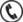 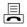 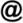 peo rmic8by00l@istruzione.it - pec     mic8by00l@pec.istruzione.it Codice Meccanografico RMIC8BY00L Sito: www.icmatteoricci.edu.it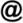 Codice fiscale 97389090586 CodiceiPAistsc_rmic8by00l Codice Univoco Ufficio UF9SCRCirc.n.71Ai Docenti Al DSGAAl personale ATA TUTTE LE SEDISito webOggetto: Federazione UIL Scuola RUA – Convocazione Assemblea Sindacale  per TUTTO IL PERSONALE docente di religione cattolicaL’Organizzazione Sindacale UIL Scuola RUA convoca un’assemblea sindacale territoriale indice una ASSEMBLEA SINDACALE ai sensi dell’Art. 23 del CCNL 2016-2018, per: TUTTO IL PERSONALE docente di religione cattolica per il giorno giovedì 19/10/2023 dalle ore 10.30 alle ore 13.30 in modalità WEB di seguito il Link: https://uilscuolanazionale.webex.com/uilscuolanazionale/j.php?MTID=m8dfd53a18fbe5f54c17aacee5b276 3ed Con il seguente ordine del giorno: )situazione politica sindacale; 2) concorso ordinario e straordinario; 3) ricorsi IRC;4) inquadramento economico e ricostruzioni di carriera;5) Tutti coloro che vogliano aderire, devono inviare formale adesione esclusivamente via mail all’indirizzo RMIC8BY00L@ISTRUZIONE.IT entro e non oltre le ore 10.00 del giorno 18.10. 2023 all’attenzione dell’Ufficio personale.Cordiali saluti. Roma, 16/10/2023Il Dirigente Scolastico Prof.ssa Laura De Paolis(Firma autografa a mezzo stampa ex art.3 co 2 D.Lgs 39/93)